PesquisaA Biodiversidade da RAM foi um tema trabalhado ao longo do ano letivo. Consequentemente, a pesquisa de informação foi extensa. Os alunos reuniram a informação num portefólio. Seguem-se alguns dos registos.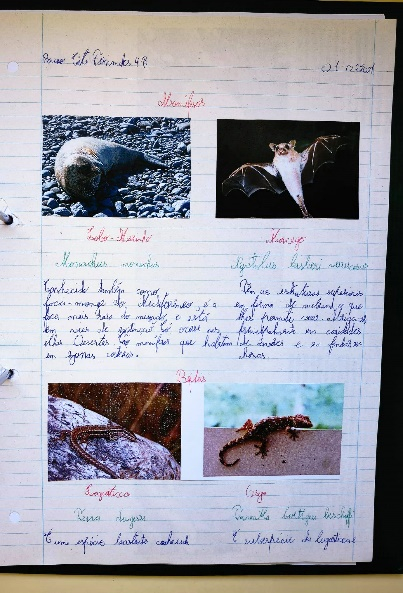 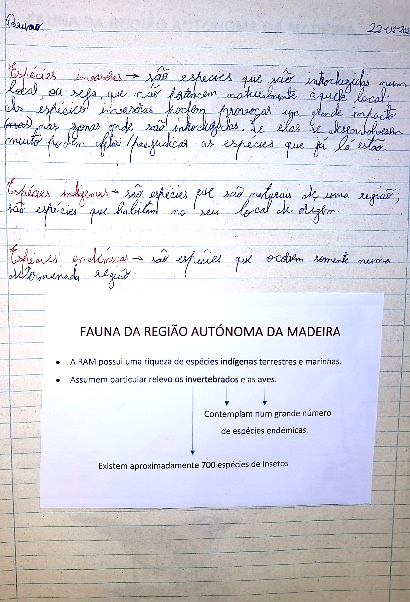 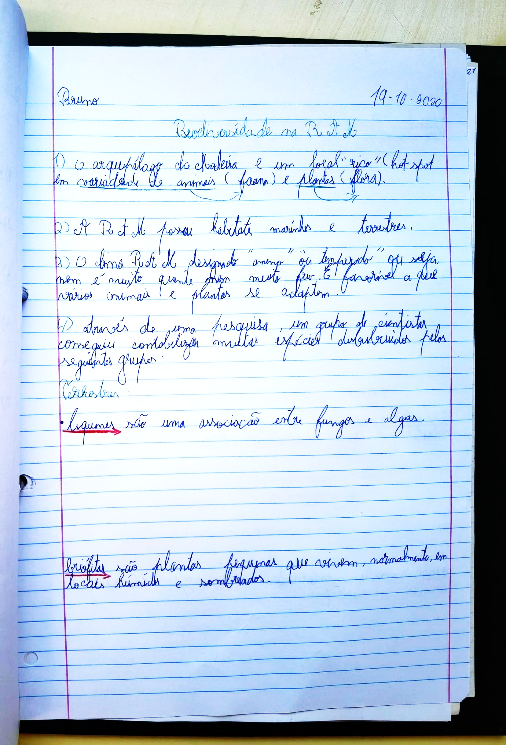 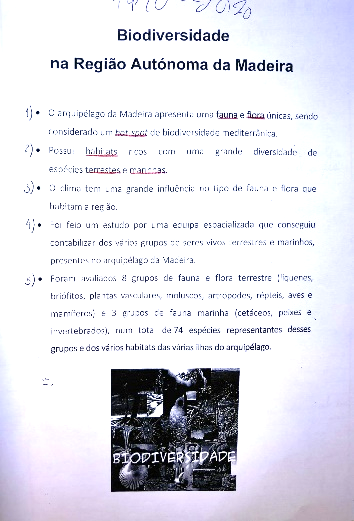 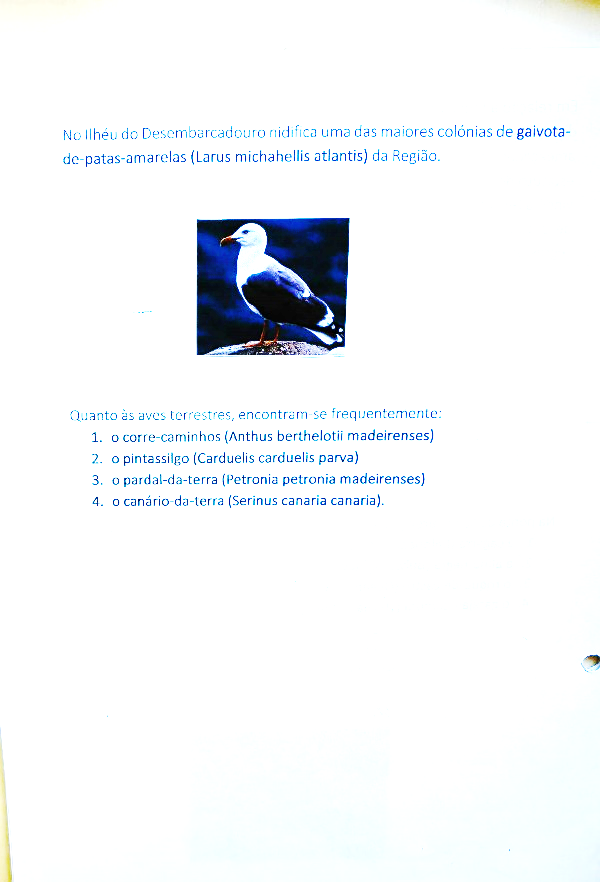 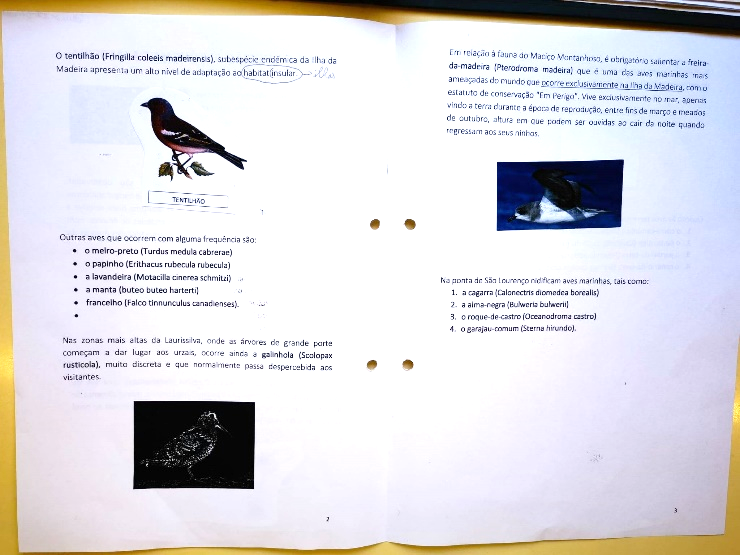 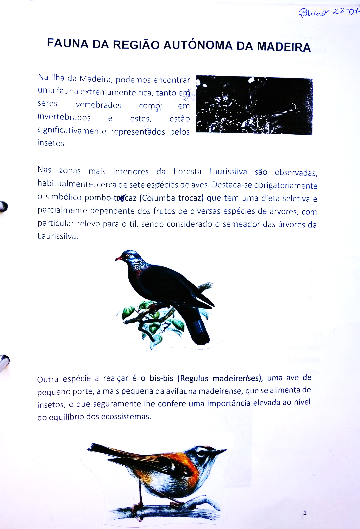 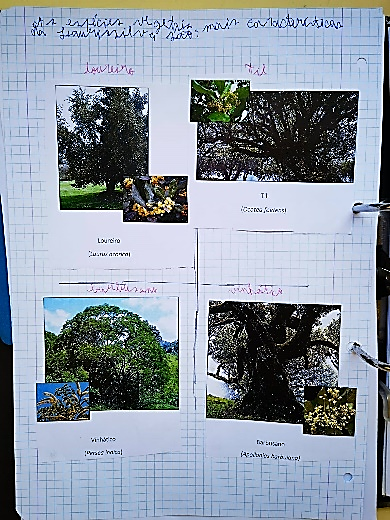 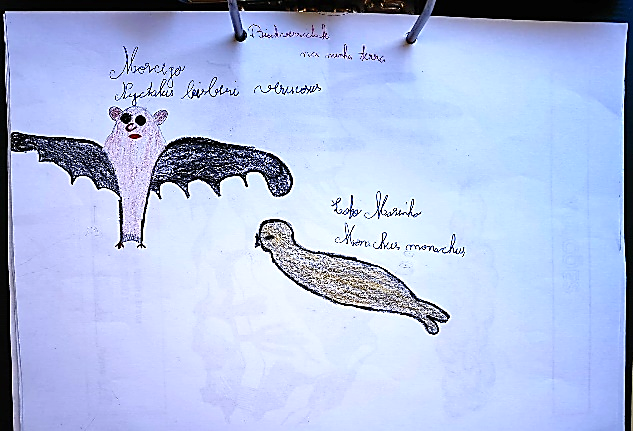 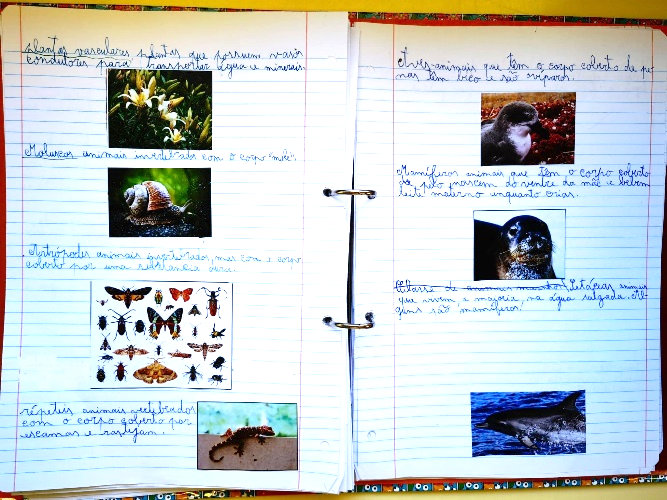 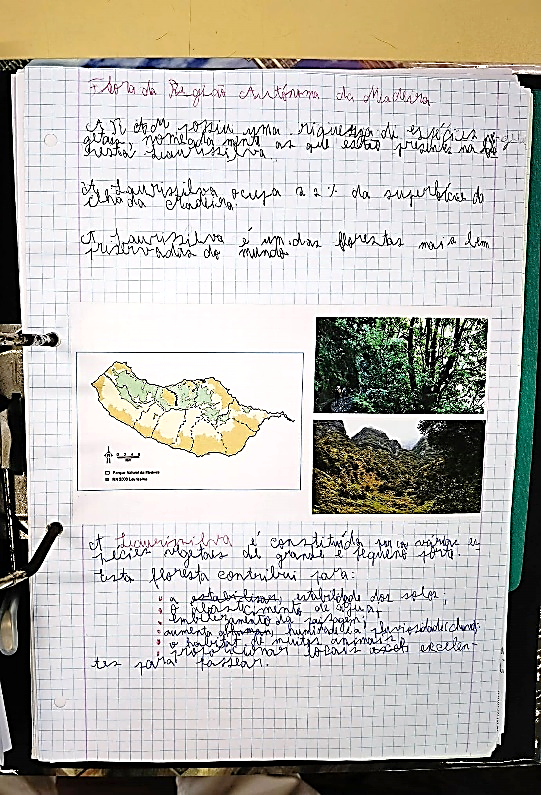 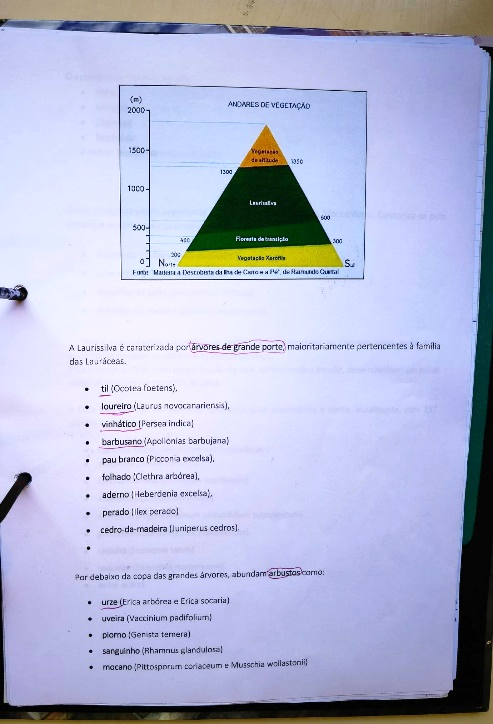 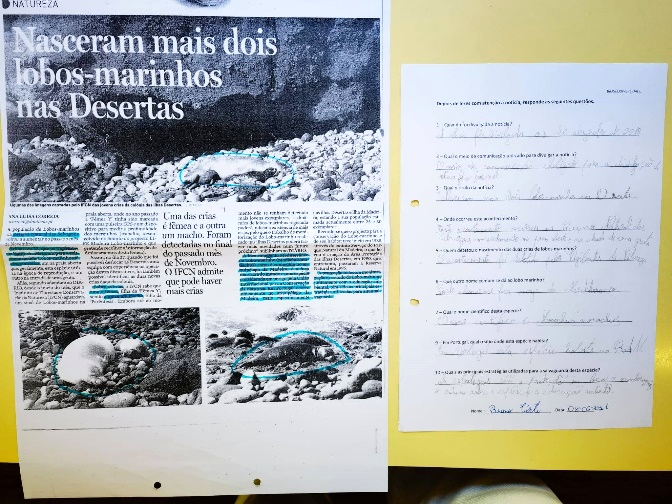 